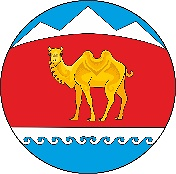 РАСПОРЯЖЕНИЕ                                                                    JАКААН	с. Новый БельтирО ФОРМЕ УВЕДОМЛЕНИЯ ОБ ОСУЩЕСТВЛЕНИИ ОБРАБОТКИ ПЕРСОНАЛЬНЫХ ДАННЫХ 
БЕЛЬТИРСОЙ СЕЛЬСКОЙ АДМИНИСТРАЦИИ Руководствуясь частью 3 статьи 18, пунктом 2 части 1 статьи 181 Федерального закона от 27 июля 2006 года № 152-ФЗ «О персональных данных», статьей 36 Устава МО Бельтирского сельского поселения:1. Утвердить форму уведомления об осуществлении обработки персональных данных Бельтирской сельской администрации (прилагается).2. Форма уведомления об осуществлении обработки персональных данных Бельтирской сельской администрации подлежит опубликованию на официальном сайте органа МО Бельтирского сельского поселения в течение 10 дней после издания настоящего распоряжения.Глава Бельтирского сельского поселенияКош-Агачского района Республики Алтай                               А.Л. Таханов                                                                                                                                                                                                                                                                                                                                                                                                                                                                                                                                                                                                                                                                                                                                                                                                                                                                                                                                                                                                                                                                                                                                                                                                                                                                                                                                                                                                                                                                                                                                                                                                                                                                                                                                               УТВЕРЖДЕНАраспоряжением главы Бельтирского сельского поселения Кош-Агачского района Республики Алтайот «___» ___________ 20___ г. № ____ФОРМА УВЕДОМЛЕНИЯ ОБ ОСУЩЕСТВЛЕНИИ ОБРАБОТКИ ПЕРСОНАЛЬНЫХ ДАННЫХ 
БЕЛЬТИРСКОЙ СЕЛЬСКОЙ АДМИНИСТРАЦИИ___________________________________________________________________________,(фамилия, имя, отчество (при наличии)
субъекта персональных данных)______________________________________проживающему по адресу: ___________________________________________________________________________________________(адрес места жительства субъекта персональных данных) Настоящим уведомляем Вас, что Бельтирская сельская администрация, находящийся по адресу: Республика Алтай, Кош-Агачский район, с. Новый Бельтир, ул. Центральная, 2, с «___» ______________ 20__ года начинает обработку следующих Ваших персональных данных (указываются персональные данные, которые будут обрабатываться):1)___________________________________________________________;2)___________________________________________________________;3)___________________________________________________________;4)___________________________________________________________;5)___________________________________________________________, полученных из следующего источника (следующих источников):1)___________________________________________________________;2)___________________________________________________________;3)___________________________________________________________.Обработка указанных персональных будет осуществляться в соответствии с _______________________________________________________________________________________________________________________ (указываются нормативные правовые акты, составляющие правовую основу обработки персональных данных) в следующих целях (указывается цель (цели) получения персональных данных):1)___________________________________________________________;2)___________________________________________________________;3)___________________________________________________________.При обработке указанных персональных данных доступ к ним будут иметь должностные лица, замещающие должности, перечень которых утвержден _________________________________________________________ (указывается наименование и реквизиты правового акта органа местного самоуправления (муниципального органа), которым утвержден перечень должностей муниципальных служащих органа местного самоуправления (муниципального органа), замещение которых предусматривает осуществление обработки персональных данных либо осуществление доступа к персональным данным).В этой связи разъясняем Вам, что, являясь субъектом персональных данных, Вы имеете права, предусмотренные Федеральным законом от 27 июля 2006 года № 152-ФЗ «О персональных данных», в том числе право:1) на доступ к Вашим персональным данным, обрабатываемым
Бельтирской сельской администрацией;2) требовать от Бельтирской сельской администрации уточнения Ваших персональных данных, их блокирования или уничтожения в случае, если персональные данные являются неполными, устаревшими, неточными, незаконно полученными или не являются необходимыми для заявленной цели обработки;3) обжаловать действия или бездействие Бельтирской сельской администрации в уполномоченный орган по защите прав субъектов персональных данных или в судебном порядке, а также принимать иные меры по защите своих прав, предусмотренные законодательством Российской Федерации.СЕЛЬСКАЯ АДМИНИСТРАЦИЯ БЕЛЬТИРСКОГО СЕЛЬСКОГО ПОСЕЛЕНИЯ КОШ-АГАЧСКОГО РАЙОНА РЕСПУБЛИКИ АЛТАЙ(БЕЛЬТИРСКАЯ СЕЛЬСКАЯ АДМИНИСТРАЦИЯ) 649789, с. Новый Бельтирул. Центральная, 2РОССИЯ ФЕДЕРАЦИЯЗЫАЛТАЙ РЕСПУБЛИКАКОШ-АГАЧ АЙМАКБЕЛТИР  JУРТ JEЗЕЕЗИНИН АДМИНИСТРАЦИЯЗЫ649789, Jаны Белтир jЦентральная ором, 2от“”2022г.. №________________________________________«___» ________ 20 __ г.(должность, фамилия, имя, отчество (при наличии) должностного лица органа местного самоуправления или муниципального органа)подпись